от 06.04.2021  № 313Об изъятии для муниципальных нужд земельного участка, на котором расположен многоквартирный жилой дом по адресу: Волгоград, ул. 2-я Штурманская, д. 14, и помещений в указанном многоквартирном жилом доме В соответствии со статьей 32 Жилищного кодекса Российской Федерации, статьей 56.6 Земельного кодекса Российской Федерации, на основании постановления администрации Волгограда от 03 июня 2020 г. № 502 «О признании многоквартирного жилого дома, расположенного по адресу: Волгоград, ул. 2-я Штурманская, д. 14, аварийным и подлежащим сносу», руководствуясь постановлением главы Волгограда от 16 октября 2018 г. № 20-п «О распределении обязанностей в администрации Волгограда», статьями 7, 39 Устава города-героя Волгограда, администрация ВолгоградаПОСТАНОВЛЯЕТ:1. Изъять для муниципальных нужд земельный участок (кадастровый 
№ 34:34:080126:3262), на котором расположен многоквартирный жилой дом по адресу: Волгоград, ул. 2-я Штурманская, д. 14, признанный аварийным и подлежащим сносу.2. Изъять для муниципальных нужд помещения, расположенные в многоквартирном жилом доме по адресу: Волгоград, ул. 2-я Штурманская, д. 14, признанном аварийным и подлежащим сносу, находящиеся в собственности граждан, в установленном действующим законодательством Российской Федерации порядке согласно приложению к настоящему постановлению.3. Комитету жилищной и социальной политики администрации Волгограда обеспечить выполнение комплекса мероприятий, связанных с изъятием 
земельного участка, указанного в пункте 1 настоящего постановления, и помещений, расположенных в многоквартирном жилом доме, указанном в пункте 2 настоящего постановления, в том числе:3.1. Направить в Управление Федеральной службы государственной регистрации, кадастра и картографии по Волгоградской области копию настоящего постановления в течение 10 дней со дня подписания настоящего постановления.3.2. Направить собственникам помещений, расположенных в многоквартирном жилом доме, указанном в пункте 2 настоящего постановления, копию настоящего постановления письмом с уведомлением о вручении в течение 10 дней со дня подписания настоящего постановления.4. Управлению по взаимодействию со средствами массовой информации аппарата главы Волгограда в течение 10 дней со дня подписания настоящего постановления разместить настоящее постановление на официальном сайте администрации Волгограда в информационно-телекоммуникационной сети Интернет.5. Настоящее постановление вступает в силу со дня его подписания и 
подлежит опубликованию в течение 10 дней со дня его подписания.6. Контроль за исполнением настоящего постановления оставляю за собой.И.о. заместителя главыВолгограда                                                                                               Э.Ю.ПетровПриложениек постановлениюадминистрации Волгоградаот 06.04.2021  № 313ПЕРЕЧЕНЬизымаемых помещений, расположенных в многоквартирном жилом доме по 
адресу: Волгоград, ул. 2-я Штурманская, д. 14, признанном аварийным и 
подлежащим сносу, находящихся в собственности граждан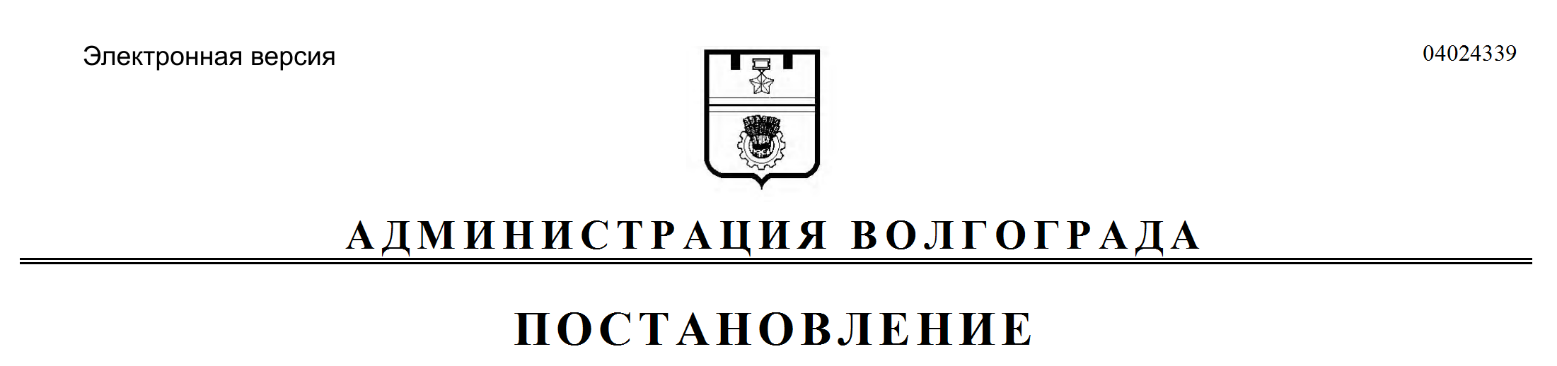 № п/пАдрес местонахожденияобъекта недвижимостиОбщая площадь помещения(кв. м)1231.Волгоград, ул. 2-я Штурманская, д. 14, кв. 248,52.Волгоград, ул. 2-я Штурманская, д. 14, кв. 360,83.Волгоград, ул. 2-я Штурманская, д. 14, кв. 660,64.Волгоград, ул. 2-я Штурманская, д. 14, кв. 748,55.Волгоград, ул. 2-я Штурманская, д. 14, кв. 860,6